EXECUTIVE COMMITTEE OF
  THE MULTILATERAL FUND FOR THE
  IMPLEMENTATION OF THE MONTREAL PROTOCOL
Seventy-ninth MeetingBangkok, 3-7 July 2017 CorrigendumKey aspects related to HFC-23 by-product control technologies(DECISION 78/5)This document is being issued to:Reverse the order of “Venezuela (Bolivarian Republic of)” and “Republic of Korea” in column “Country” of Table 1Replace “0.47” with “0.4722” in the last column of Table 5 regarding Gujarat Fluorochemicals LimitedReplace the row for Republic of Korea in Table 6 as follows:Replace “n/a” with “n/a11” in column “Sludge (mt/kg HFC-23)” in Table 1 of Annex II regarding Gujarat Fluorochemicals LimitedReplace paragraph 3 of Annex III with:3.	The production facility in the Republic of Korea had participated in the CDM but stopped decomposition and started selling HFC-23 when trading of HFC-23 certified emissions reductions in the European Union market was banned. According to the enterprise, destruction of HFC-23 using the existing decomposition incineration facility is estimated to cost approximatively US $800,000 for facility renovation with annual operating costs at US $400,000. Using the quantities of HFC-23 by-product as reported by the Government for 2014-2016, the operating costs would be approximately US $2.03/kg of HFC-23 destroyed.UNITED
NATIONSUNITED
NATIONSEP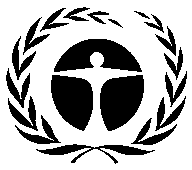 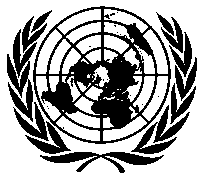 United NationsEnvironmentProgrammeDistr.GENERALUNEP/OzL.Pro/ExCom/79/48/Corr.114 June 2017ORIGINAL: ENGLISHRepublic of Korean/a2.03Annual operating costs amount to US $400,000. As the destruction facility is currently not in use, an estimated additional US $800,000 are needed to start the facility up again 